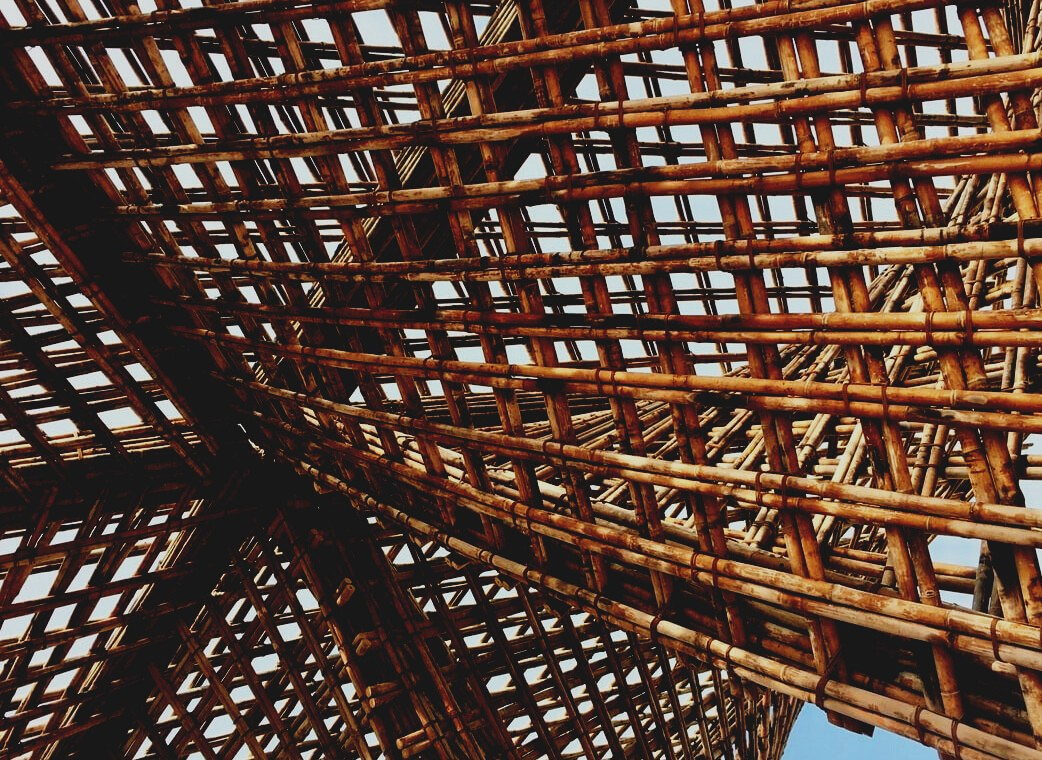 ΠεριεχόμεναΕΡΩΤΗΣΕΙΣ ΚΑΙ ΑΠΑΝΤΗΣΕΙΣ (Συχνές ερωτήσεις)Ποια ποσότητα διοξειδίου του άνθρακα απορροφάται  και ποια ποσότητα οξυγόνου απελευθερώνεται από ένα κυβικό μέτρο ξύλου κατά την περίοδο καλλιέργειάς του?A : Απορροφά έναν τόνο διοξειδίου του άνθρακα και απελευθερώνει 0,7 τόνους οξυγόνουΠοια είναι η πιο ζωτικής σημασίας φόρμουλα :A: 6H2O + 6CO2 + ηλιακή ενέργεια  C6H12O6 +n 6O2Ποια από αυτές τις πέντε χώρες: Αυστρία, Φινλανδία, Ελλάδα, Λετονία ή η Ισπανία είναι η πιο “ξύλινη” (από την άποψη της δασικής κάλυψης)?A: ΦινλανδίαΟνομάστε τα πιο γνωστά συστήματα πιστοποίησης δασών A: Συμβούλιο Διαχείρισης Δασών FSC και Πρόγραμμα επικύρωσης δασικής πιστοποίησης PEFCΠοια είδη ξύλου χρησιμοποιούνται κυρίως για δομές?A: Ερυθρελάτης, πεύκο, λάριξ, βελανιδιά ,σημύδα (ως υλικό κόντρα πλακέ)Αναφέρετε μερικά πλεονεκτήματα του δομικού χάλυβα?A: συμπίεση και εκτατή δύναμη, αντίσταση πυρκαγιάς, διάρκεια στη δομή όπως στα στηρίγματα, στα φράγματα, στις προβλήτες κ.λπ. το οπλισμένο σκυρόδεμα είναι το πιο οικονομικό δομικό υλικόΑναφέρετε μερικά πλεονεκτήματα του οπλισμένου σκυροδέματος?Α: ο χάλυβας έχει μια υψηλή αναλογία αντοχής/βάρους, ολκιμότητα, ταχύτητα της ανέγερσης, ευκολία της επισκευής, επαναλαμβανόμενη χρήση, επέκταση των υπαρχουσών δομώνΑναφέρετε μερικά πλεονεκτήματα του δομικού ξύλου?A: εκτατή δύναμη στην κατεύθυνση ινών, ηλεκτρική και θερμική αντίσταση, υγιής απορρόφηση,  τοπική προέλευση, φιλικό προς το περιβάλλονΠως μπορεί να κατασκευαστεί Cross laminated timber (CLT) χωρίς κόλλα?A: με το κάρφωμα, τις καβίλιες ή τη δύναμη διόγκωσης του ξύλουΠοια είναι τα πλεονεκτήματα των πάνελ με βάση το ξύλο (WBP)?A: πολύ μεγάλα και μεταβλητά μεγέθη, σταθερότητα μορφής, καμία παραμόρφωση λόγω των αλλαγών της σχετικής υγρασίας Που μπορεί να χρησιμοποιηθεί το κόντρα πλακέ?A: υποδομές στέγης, υλικό υποδαπέδου, ενίσχυση σανίδων για τοίχο, εσωτερική επένδυση, καλούπιαΠοιοι τύποι μοριοσανίδων είναι γνωστοί?A: μοριοσανίδα, oriented strand board (OSB), συνδεδεμένες με τσιμέντο, fibroliteΟνομάστε τις 2 κύριες κατηγορίες διαχωρισμού των σανίδων ινών:A: πορώδεις (χρησιμοποιείται για θερμομόνωση). σκληρές (MDF, HDF – για δάπεδα κ.α.)Ονομάστε το περιεχόμενο των σύνθετων υλικών πλαστικού/ξύλουA: ξύλο ινών/ρινισμάτων και θερμοπλαστικού όπως πολυαιθυλένιο (PE), πολυπροπυλένιο (PP), πολυβινυλοχλωρίδιο (PVC) κ.α.ΜΕΛΕΤΕΣ ΠΕΡΙΠΤΩΣΗΣΜελέτη Περίπτωσης 1Περιγράψτε όλα τα είδη ξύλου όσο μπορείτε. Σε πράσινο χρώμα - δίνεται παράδειγμα.Μελέτη Περίπτωσης 2Επιλέξτε ένα από τα προϊόντα ξυλείας και αναλύστε το – παραγωγή, ιδιότητες, εφαρμογή για κατασκευές κλπ.Μελέτη Περίπτωσης 3Επιλέξτε ένα από τα πάνελ ξύλου με καπλαμά και αναλύστε το-παραγωγή, ιδιότητες, εφαρμογή για κατασκευές κλπ.Σε πράσινο χρώμα- δίνεται παράδειγμα.Μελέτη Περίπτωσης 4Επιλέξτε ένα από τα πάνελ ξύλου με βάση τα ρινίσματα και αναλύστε το – παραγωγή, ιδιότητες, εφαρμογή για κατασκευές κλπ.Μελέτη Περίπτωσης 5Επιλέξτε ένα από τα πάνελ ξύλου με βάση τις ίνες και αναλύστε το -παραγωγή, ιδιότητες, εφαρμογή για κατασκευές κλπ.ΕΡΩΤΗΣΕΙΣ ΠΟΛΛΑΠΗΣ ΕΠΙΛΟΓΗΣΟι δακτύλιοι ανάπτυξης προσανατολίζονται σωστά?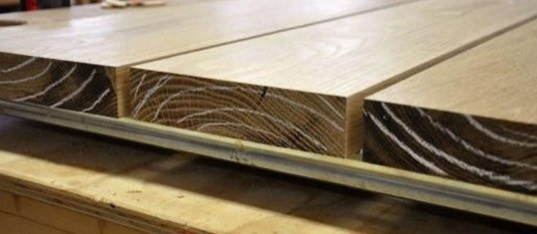 ΝαιΌχιΑναφέρετε τα πιο γνωστά συστήματα πιστοποίησης δασών FSC and PEFCFGH and PRSTΠοια από αυτές τις πέντε χώρες: Αυστρία, Φινλανδία, Ελλάδα, Λετονία ή η Ισπανία είναι η πιο “ξύλινη” ?ΙσπανίαΛετονία		 (σωστή απάντηση η Φινλανδία)Ποια τρία είδη ξύλου χρησιμοποιούνται κυρίως για δομές?ερυθρελάτης, πεύκο και δρυς ερυθρελάτης, σημύδα και λεύκαλεύκα, σημύδα και βελανιδιάΠοια ποσότητα διοξειδίου του άνθρακα απορροφάται από ένα κυβικό μέτρο ξύλου κατά την περίοδο καλλιέργειάς του?0,5 τόνοι1 τόνος2 τόνοιΕίναι η αντοχή κάμψης και ο συντελεστής ελαστικότητας για τη ξύλινη μοριοσανίδα ίσα?Κατά μήκος της σανίδας και στο πλάτος είναι ίσαΚατά μήκος της σανίδας είναι μεγαλύτερα από ότι στο πλάτος της Είναι η αντοχή κάμψης και ο συντελεστής ελαστικότητας για την OSB ίσα?Κατά μήκος της σανίδας και στο πλάτος είναι ίσαΚατά μήκος της σανίδας είναι μεγαλύτερα από ότι στο πλάτος της Ονομάστε τα κύρια προϊόντα καπλαμάτοποθετημένη σε στρώματα ξυλεία καπλαμάδων και κολλημένη σε στρώματα ξυλεία		 (σωστή απάντηση: πλαστικοποιημένη ξυλεία καπλαμά και κόντρα πλακέ) Τι μπορεί να χρησιμοποιηθεί για τη συγκόλληση καπλαμάδων αντί για συνθετικές κόλλες?ΛιγνίνηΚυτταρίνηΗμικυτταρίνηΜε το μέγεθος των δομικών στοιχείων αυξάνονται και ποιες ιδιότητες των κολλημένων ξύλινων υλικών στις κατασκευές?Δύναμη, ομοιογένεια, κατανάλωση ενέργειας Περιβαλλοντικές επιπτώσεις, ομοιογένεια, κατανάλωση ενέργειαςΜΕΛΕΤΕΣ ΠΕΡΙΠΤΩΣΗΣ & ΑΝΑΛΥΣΗ ΣΕΝΑΡΙΩΝ ΕΦΑΡΜΟΓΗΣΣχεδιάστε το φανταστικό σπίτι σας ή πολυώροφο κτίριο και επιλέξτε υλικά με βάση το ξύλο για την κύρια κατασκευή του κτιρίου, δομικά στοιχεία κατασκευής στέγης, ανάλογα με τα χαρακτηριστικά των προϊόντων ξύλου. Δικαιολογήστε την επιλογή σας.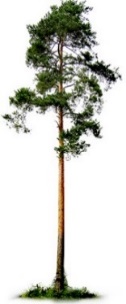 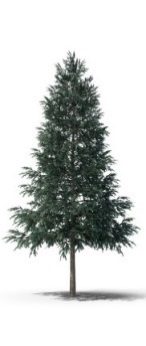 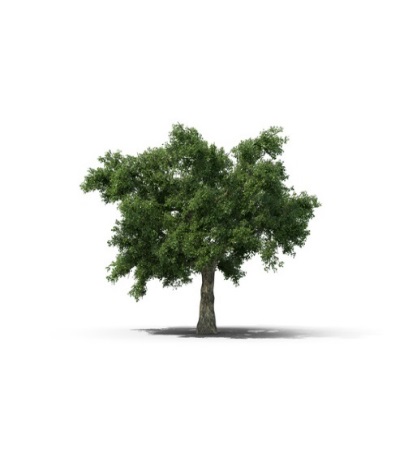 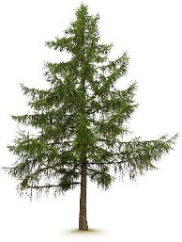 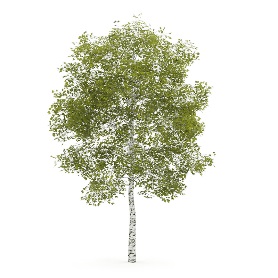 ΌνομαΠεύκοΙδιότητεςΈχει σομφό και εγκάρδιο ξύλο. Πρώτος κορμός από το έδαφος χωρίς ρόζουςΕφαρμογέςΜπορεί να χρησιμοποιηθεί ως δομική ξυλεία για πλαίσια ή κούτσουρα για σπίτια-καμπίνεςΆλλαΚαλό για βιομηχανική-χημική επεξεργασίαΚόντρα πλακέΈχετε μονό αριθμό καπλαμάδων (ξεκινά από 3). Συνήθως κάθε επόμενη κατεύθυνση καπλαμάδων των ξύλινων ινών είναι κάθετη στη προηγούμενη. 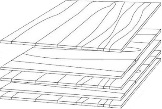 Οι μηχανικές ιδιότητες στην κατεύθυνση των ινών ξύλου είναι υψηλότερες από τις αντίθετες. Μπορεί να χρησιμοποιηθεί για εσωτερική και εξωτερική (επένδυση με φιλμ) επένδυση, καλούπια για σκυρόδεμα κλπ.